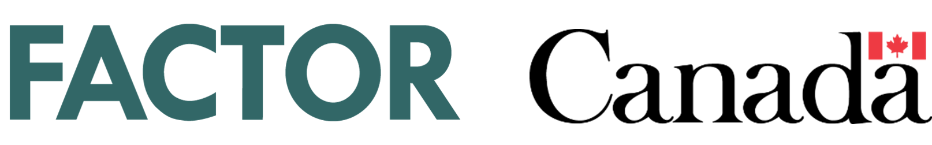 Artist Development Program Midterm Report
2023-2024
Please review your approved Artist Development Plan (found by logging in to portal.factor.ca), and address each of the activities that you said you would do. If everything is going as proposed, say so. If there is a problem or significant change that FACTOR should be made aware of, do so here. Remember, to retain the full $2,000 grant, you must be able to demonstrate that you have spent at least $2,667 on eligible expenses. See the Artist Development – Tips for Recipients document for more information.

Artist Name:		[Enter Artist Name here]
Applicant Name:	[Enter Applicant Name here]
FACTOR Project #: 	[Enter Project # here]
Application Submission Date: 	[Enter Application Submission Date here]MIDTERM REPORTWrite a few sentences indicating how the project is going. Describe any particular challenges or problems and how you expect to deal with them. Word count limit: 200 words.[Enter response here]
